Publicado en Barcelona el 24/05/2016 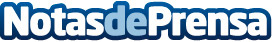 Transporte de mercancías a Italia, a diario y con seguro a todo riesgoGrupo Ibertransit celebra su nuevo servicio diario de transporte a Italia con una oferta que incluye un seguro a todo riesgo gratisDatos de contacto:Anna AlbadalejoMás información, solicitud de imágenes o entrevistas: Tel. +34 902108944  info@ibertransit.com+34 902108944Nota de prensa publicada en: https://www.notasdeprensa.es/transporte-de-mercancias-a-italia-a-diario-y Categorias: Internacional Emprendedores Logística Recursos humanos Consumo Industria Automotriz http://www.notasdeprensa.es